St Peter’s Primary School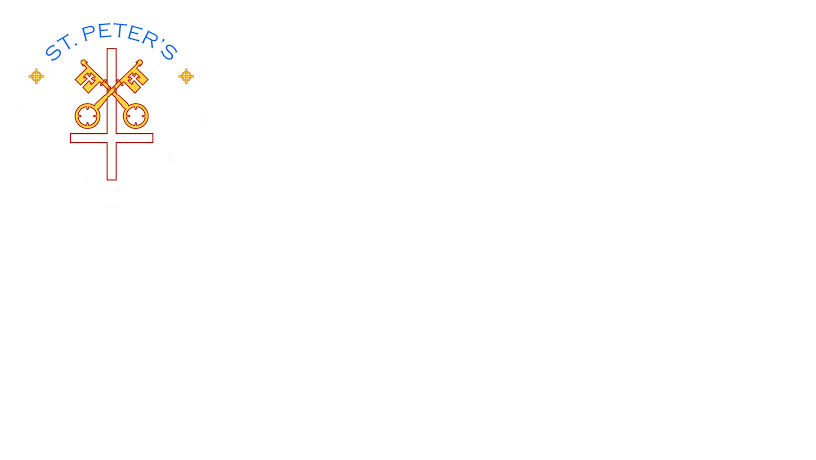 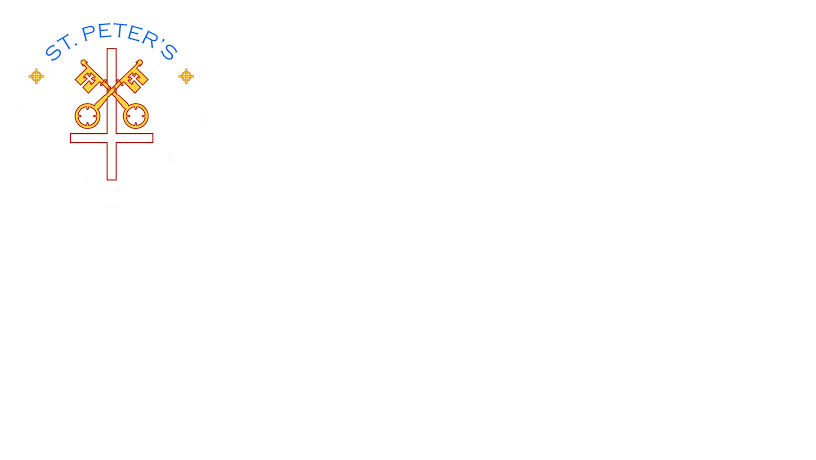 415 Lisnaragh Road, Plumbridge, Omagh, BT79 8AFTel: 028 816 48412  		info@stpeters.plumbridge.ni.sch.ukPrincipal:  Miss S Falls		  Twitter A/c:    @StPetersPlum1Newsletter for April 2021Welcome back everyone to our third term!Accelerated ReadingWe have some great news to share this term.  Our school has achieved Master Class Status in Accelerated Reading.  P.3 and P.6 (Mr Rouse’s room) and P.7 have achieved Master Class status this year.  This means that on average these classes have engaged in reading for over thirty minutes per day and achieved 85% or above in reading quizzes.In 2019-2020 P.3 (current P4’s) achieved Master Class status.In 2018-2019 P.5 (current P7’s) achieved Master Class status.School Master Class status is a great achievement for our school.  Well done to the pupils and parents who supported Accelerated Reading during lockdown.Eco-School – Green FlagWe are an eco-school and will shortly receive our Green Flag for the school.  This, again, is due to a lot of hard work and thank you to our Gardening club, Mr Rouse and Mrs A Mullan who drove this initiative. Gardening Club will resume on Tuesday 27th April for Mr Rouse’s class as we wish to keep bubbles intact. Please ensure that your child is collected at 4pm and is dressed appropriately for the outdoors.Music ClassesEA Violin classes resume this week.  Mrs Ferris will provide lessons every Monday.  Please ensure your child brings their instrument.PE ClassesEvery Wednesday Fiachra McNulty will coach the children in P3-P7 so please ensure PE gear is worn on that day.TransferThe Board of Governors of Christian Brothers School in Omagh have decided that academic criteria will not be used for admission to Year 8 in September 2022.The Loreto Grammar School is continuing to engage in discussion and consideration of all the implications for admission to Year 8 in September 2022 and will inform parents as soon as possible.Support for Parents teaching Decomposition in MathsThis short video produced by CCEA may help parents to understand how decomposition is taught throughout the school. P.4 parents may find this particularly useful. https://ccea.org.uk/learning-resources/help-your-child-maths/help-your-child-subtractionMental Health/Well-BeingThe PHA has developed a Young Person’s Mental Health Guide – to support mental and emotional wellbeing. It provides ideas of how young people can help themselves when they need support. This information is found on our website.Workshops for parents to understand online harmResearch has shown that young people aged 9-13 can be among the most vulnerable online – especially where there may be concerns about their emotional wellbeing or concern about their online activity or experiences.  The Marie Collins Foundation has announced a series of online workshops aimed at parents and carers to help them understand online harm. A flyer is available on our website containing registration links.DevicesA very welcome thank you to RapidNI who provided the school with 2 Lenova Tablets to help with digital connectivity.  Also thank you to Glenelly Credit Union who provided us with six Lenova Tablets. It is greatly appreciated.Dinner MenuThe dinner menu for this term is on our website. TrocaireWell done to everyone, £200 was raised for Trocaire and £20 for Mary’s Meals. Thank you again as this will go towards helping displaced families in South Sudan. Your generosity was fantastic.Questionnaires for Remote LearningWe appreciate and welcome your views on Remote Learning. We need to collate responses so that we can learn from your experiences and understand what has worked well and what could be improved. Please click on the link and submit, it will only take a few minutes. Thank you.https://forms.office.com/Pages/ResponsePage.aspx?id=-yeCOETeDkaBkAVAK4mNqMHT3lcx3yhNq9zFuTX-3kBUQ042NEUyU1hTVkw2OFlCRkI0RjhBU1dGUC4uHolidays for this termMonday 3rd May	Wednesday 26th May, Thursday 27th and Friday  28th May	Monday 31st May and Tuesday 1st June.		